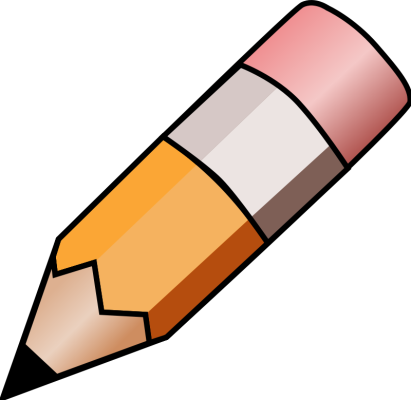 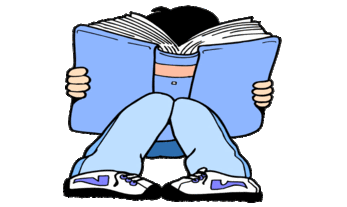 YEAR 2 HOME LEARNING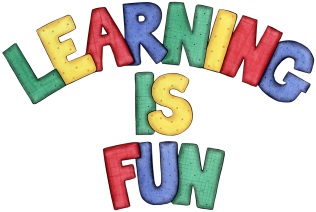 YEAR 2 HOME LEARNINGDate Set12.10.18Date Due17.10.18MathleticsOn Matheletics focus on the multiples of 2,3,5 and 10 and learning how to sequence numbers. Additionally, focus on calculating capacity using litres. All activities can be found on matheletics.com. Every child has their username and passwords in their reading records.SpellodromeWritingThis week children will be focusing on these spellings:knockknowkneegnatgnawYour home learning challenge this week is to make an information booklet about the Great Fire of London. You need to include:Factual information Headings and sub-headings such as: How do we know about the Great Fire of London? How did the Great Fire start? What happened after the Great Fire? How is the Great Fire remembered?Drawings and captionsInformation on Thomas Faynor, Samuel Peeps and Christopher Wren.Fun FactsReadingRecommended daily reading time:KS1 20 minutes.Home Learning ProjectDate Set:                       N/A                             Date Due:GreekPlease go to Greek Class Blog for Greek Home LearningGreek Class - St Cyprian's Greek Orthodox Primary Academy